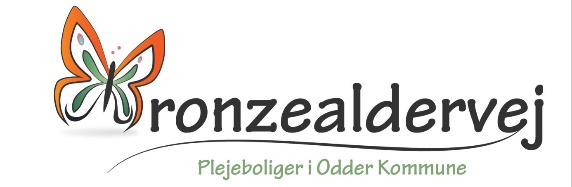 AktivitetsforeningenReferat fra Bestyrelsesmøde i Aktivitetsforeningen, BronzealdervejOnsdag den 11-05-22 kl. 10-12 i hus 8, BronzealdervejDagsorden:01: Godkendelse af forslag til dagsorden.       Godkendt02. Godkendelse af referat fra 24-03-22 og fra generalforsamlingen       Godkendt03. Meddelelser fra formanden/ Else Marie       Møde i Fællesrådet. 28. april 22.       Eden- undervisning for pårørende?       Orientering om Fællesrådsmøde:       Pårørendedag med undervisning i Eden-ideen. Pt. Ingen økonomi, men     vi arbejder videre.       Der blev ikke valgt ny formand for Fællesrådet.       En snak om opslagstavler med personale og frivillige.       Sct. Hans d. 23.6       Gudstjeneste fremover: 4 gange årligt på Bronzealdervej og 2 gange                      årligt i kirken (datoer følger)       Sommerfest 13.704. Økonomi/ Annie       Økonomi gennemgået05. Ansøgning fra husene/bevillinger givet.       Ingen06. Medlemmer/ kontingent/ Annie        Medlemskampagne?       Medlemmer gennemgået. Indtil nu har 73 betalt i 2022       07. Igangværende aktiviteter/ GerdaVi mangler en fornemmelse af, hvad der er kommet i gang efter corona.08. Kommende Aktiviteter       Store havedag den 25.-05-22    10.30 – 14.30       Husets arrangement      Valdemarsdag.  Forplejning? Underholdning? Bemanding og      mødetidspunkt.       Vi giver 1000kr så personale og frivillige kan spise med.        Vi spørger Tove, om hun vil spille.       Vi kommer kl. 10 og dækker borde. Else Marie sørger for drikkevarer       Vi regner med at holde Høstfest 27.9 kl 11.30-15?        Vi mødes klokken 1009. Næste bestyrelsesmøde: 15.8 10-1210. Evt. Intet til debat